Nr.Ríkislógartilmæli um at seta í gildi fyri Føroyar “Lov om ændring af lov om finansiel virksomhed, lov om værdipapirhandel m.v., lov om finansiel stabilitet og forskellige andre love”Samsvarandi samtykt Løgtingsins staðfestir og fráboðar løgmaður ríkismyndugleikunum hetta ríkislógartilmælið:Mælt verður ríkismyndugleikunum til at seta í gildi fyri Føroyar soljóðandi lóg:Lov om ændring af lov om finansiel virksomhed, lov om værdipapirhandel m.v., lov om finansiel stabilitet og forskellige andre love(Registrering af kreditvurderingsbureauer, godkendelsesordning for udenlandske clearingcentraler, overførsel af tilsyn fra Finanstilsynet til Konkurrencestyrelsen, sekretariatsbistand for Garantifonden for Indskydere og Investorer, m.v.)§ 1I lov om finansiel virksomhed, jf. lovbekendtgørelse nr. 793 af 20. august 2009, som bl.a. ændret ved § 1 i lov nr. 392 af 25. maj 2009, § 110 i lov nr. 385 af 25. maj 2009, og senest ændret ved § 2 i lov nr. 518 af 12. juni 2009, foretages følgende ændringer:1. I § 1, stk. 1, ændres »stk. 2-11« til: »stk. 2-13«.2. § 1, stk. 4, affattes således:
»Stk. 4. For filialer her i landet af udenlandske virksomheder, der er meddelt tilladelse til at udøve den i §§ 7-11 nævnte virksomhed i et land inden for Den Europæiske Union eller et land, som Fællesskabet har indgået aftale med på det finansielle område, finder §§ 30, 32, 34-36, 43, 44, 47, 48, 50-60, 344 og 345, § 347, stk. 1, 2, 4 og 6, samt §§ 348, , 360, , 368-370, 373 og 374 anvendelse. For filialer her i landet af kreditinstitutter finder § 152 a, stk. 2, 2. pkt., og § 347 a, endvidere anvendelse. For filialer her i landet af kreditinstitutter og investeringsselskaber, der er meddelt tilladelse til at yde investeringsservice i et andet land inden for Den Europæiske Union eller i et land, som Fællesskabet har indgået aftale med på det finansielle område, og som udfører sådan aktivitet her i landet, finder §§ 30, 32 og 43, § 72, stk. 2, nr. 5, §§ 344 og 345, § 347, stk. 1, 2, 4 og 6, samt §§ 348 og  anvendelse.«3. I § 1 indsættes efter stk. 12 som nyt stykke:»Stk. 13. Kapitel 20 b finder anvendelse på kreditvurderingsbureauer.«Stk. 13-16 bliver herefter stk. 14-17.4. I § 126, stk. 2, nr. 5, litra a, ændres »53,1« til: »57,5«. 5. I § 126, stk. 2, nr. 5, litra b, ændres »37,2« til: »40,3«. 6. I § 126, stk. 2, nr. 6 og 8, ændres »3,2« til: »3,5«. 7. I § 126, stk. 2, nr. 7, ændres »2,2« til: »2,3«. 
01. I § 126, stk. 2, nr. 9, ændres »3« til: »3,2«. 02. I § 126, stk. 2, nr. 10, ændres »1« til: »1,1«.8. I § 320, stk. 1, nr. 4, ændres to steder: »Grønlands hjemmestyre« til: »Grønlands Selvstyre«.9. Efter § 343 n indsættes:»Afsnit X bKreditvurderingsbureauerKapitel 20 bKreditvurderingsbureauer§ 343 o. Ved et kreditvurderingsbureau forstås i denne lov et kreditvurderingsbureau som defineret i artikel 3 i Europa-Parlamentets og Rådets forordning om kreditvurderingsbureauer.§ 343 p. Finanstilsynet træffer afgørelse om registrering af kreditvurderingsbureauer, inddragelse af registrering og andre foranstaltninger efter reglerne i Europa-Parlamentets og Rådets forordning om kreditvurderingsbureauer. Endvidere påser Finanstilsynet overholdelsen af forordningen. § 344, stk. 1, og § 347 finder tilsvarende anvendelse.
   Stk. 2. § 355 finder tilsvarende anvendelse for kreditvurderingsbureauer med de begrænsninger, der følger af den i stk. 1 nævnte forordning.  Stk. 3. Det Finansielle Virksomhedsråd indgår i tilsynet af kreditvurderingsbureauer med den kompetence, som rådet er tillagt i medfør af § 345, stk. 2, med de begrænsninger, der følger af den i stk. 1 nævnte forordning.«10. I § 344, stk. 1, indsættes som 5. pkt.:
»Finanstilsynet påser endvidere overholdelsen af regler udstedt i medfør af § 31, stk. 8, i lov om godkendte revisorer og revisionsvirksomheder.«11. I § 345, stk. 1, nr. 5, ændres »Landbrugsraadet« til: »Landbrug og Fødevarer«12. § 345, stk. 1, nr. 8, affattes således:»8) En repræsentant for forsikringsselskaberne m.v., som indstilles af Forsikring & Pension, Foreningen af Firmapensionskasser, Danske Forsikrings- og Pensionsmæglere, Arbejdsmarkedets Tillægspension og Lønmodtagernes Dyrtidsfond.«13. I § 347, stk. 6, ændres »17 og 21« til: »18 og 22«.14. I § 354, stk. 6, nr. 14, ændres »Afviklingsselskabet« til: »Finansiel Stabilitet A/S«.15. I § 354, stk. 6, nr. 18 og 22, indsættes efter »investeringsinstitutter«: », kreditvurderingsbureauer«.16. § 354, stk. 6, nr. 21, affattes således:
»21) Kommissionen, hvis den har behov herfor til varetagelse af dens opgaver i henhold til Europa-Parlamentets og Rådets forordning om kreditvurderingsbureauer, eller Det Europæiske Banktilsynsudvalg, Banktilsynskomitéen i Den Europæiske Centralbank, Det Europæiske Tilsynsudvalg for Forsikrings- og Arbejdsmarkedspensionsordninger og Det Europæiske Værdipapirtilsynsudvalg samt organer etableret af disse udvalg, under forudsætning af at modtagerne af oplysninger har behov herfor til varetagelse af deres opgaver.«17. Efter § 354 b indsættes:
      »§ 354 c. Finanstilsynet skal offentliggøre oplysninger om sanktioner, der er pålagt et kreditvurderingsbureau efter § 373, stk. 1 og 2, for overtrædelse af Europa-Parlamentets og Rådets forordning om kreditvurderingsbureauer, medmindre sådan offentliggørelse vil være til alvorlig fare for finansmarkederne eller vil forvolde de involverede parter uforholdsmæssig stor skade	Stk. 2. Finanstilsynet skal desuden offentliggøre oplysninger om foranstaltninger, som tilsynet træffer efter artikel 24, stk. 1, litra a-c, eller artikel 25, stk. 1, litra c, i Europa-Parlamentets og Rådets forordning om kreditvurderingsbureauer, medmindre sådan offentliggørelse vil være til alvorlig fare for finansmarkederne eller vil forvolde de involverede parter uforholdsmæssig stor skade.	Stk. 3. Finanstilsynet kan endvidere offentliggøre oplysninger om påtaler og påbud, som Finanstilsynet meddeler et kreditvurderingsbureau for overtrædelse af Europa-Parlamentets og Rådets forordning om kreditvurderingsbureauer. Offentliggørelsen kan omfatte virksomhedens navn.«18. I § 361, stk. 1, indsættes efter nr. 22:»23) Godkendte udenlandske clearingcentraler, jf. §  i lov om værdipapirhandel m.v., betaler årligt 100.000 kr.«19. I § 372, stk. 1, indsættes efter »pågældende«: », jf. dog stk. 2«.20. I § 372 indsættes efter stk. 1 som nyt stykke:	»Stk. 2. Afgørelser truffet af Finanstilsynet efter § 343 p i henhold til Europa-Parlamentets og Rådets forordning om kreditvurderingsbureauer kan ikke indbringes for anden administrativ myndighed.«Stk. 2 og 3 bliver herefter stk. 3 og 4.21. I § 373, stk. 1, ændres »og § 404, stk. 1, 2, 4 og 5,« til: », § 404, stk. 1, 2, 4 og 5, samt artikel 14 og artikel 24, stk. 1, litra b, i Europa-Parlamentets og Rådets forordning om kreditvurderingsbureauer,«.22. I § 373, stk. 2, ændres »og § 199, stk. 2 og 5, samt artikel 4 i Rådets forordning om anvendelse af internationale regnskabsstandarder« til: »§ 199, stk. 2 og 5, artikel 4 i Rådets forordning om anvendelse af internationale regnskabsstandarder samt Europa-Parlamentets og Rådets forordning om kreditvurderingsbureauer, dog ikke artikel 14 og artikel 24, stk. 1, litra b.«.§ 2I lov om værdipapirhandel m.v., jf. lovbekendtgørelse nr. 795 af 20. august 2009, som ændret senest ved § 9 i lov nr. 516 af 12. juni 2009, foretages følgende ændringer:1. I § 7, stk. 1, nr. 2, indsættes efter »værdipapirclearingvirksomhed«: »med tilladelse efter § 8«.2. I § 7 a indsættes som stk. 3:»Stk. 3. I denne lov forstås ved en godkendt udenlandsk clearingcentral en virksomhed, der er godkendt efter § 8 a.«3. Efter § 8 indsættes:	»§ 8 a. En udenlandsk clearingcentral kan opnå godkendelse som godkendt udenlandsk clearingcentral efter stk. 3 eller 4 til clearing af værdipapirer, der handles mellem værdipapirhandlere, hvor mindst en af disse værdipapirhandlere er meddelt tilladelse til værdipapirhandel her i landet, jf. § 9 i lov om finansiel virksomhed, og hvor handlen finder sted på et reguleret marked, en alternativ markedsplads eller i en multilateral handelsfacilitet her i landet.	Stk. 2. En udenlandsk clearingcentral må ikke påbegynde aktiviteter, som beskrevet i stk. 1, før Finanstilsynet har meddelt godkendelse hertil efter stk. 3 eller 4.	Stk. 3. Finanstilsynet godkender, at en udenlandsk clearingcentral, der udøver værdipapirclearingvirksomhed i et andet land indenfor Den Europæiske Union eller i et land, som Fællesskabet har indgået aftale med på det finansielle område, kan udøve clearingvirksomhed i Danmark som godkendt udenlandsk clearingcentral, medmindre Finanstilsynet kan godtgøre, at en godkendelse indebærer en risiko for, at et reguleret marked eller en alternativ markedsplads ikke vil fungere hensigtsmæssigt, eller at de finansielle markeder i øvrigt ikke vil fungere sikkert, effektivt og teknisk forsvarligt.	Stk. 4. Finanstilsynet godkender, at en udenlandsk clearingcentral, der er meddelt tilladelse til at udøve værdipapirclearingvirksomhed i et land uden for Den Europæiske Union, som Fællesskabet ikke har indgået aftale med på det finansielle område, kan udøve clearingvirksomhed i Danmark som godkendt udenlandsk clearingcentral, når Finanstilsynet finder det godtgjort, at værdipapirclearingen kan gennemføres på en for de danske finansielle markeder i øvrigt sikker, effektiv og teknisk forsvarlig måde.	Stk. 5. Ved vurderingen efter stk. 3 og 4 lægger Finanstilsynet vægt på den lovgivning og det tilsyn som clearingcentralen er omfattet af i hjemlandet. Finanstilsynet lægger endvidere vægt på, om deltagerne og investorerne er beskyttet i lignende omfang som ved værdipapirclearing i en clearingcentral med tilladelse i henhold til denne lovs § 8. Finanstilsynet lægger desuden vægt på, om ansøgeren har passende procedurer og styring til imødegåelse af, at en deltager ikke kan opfylde sine forpligtelser i forbindelse med værdipapirclearingen. Finanstilsynet lægger endelig vægt på, om ansøgerens it-systemer og it-procedurer er egnede til at sikre en effektiv og forsvarlig værdipapirclearing, samt om ansøgeren kan forventes at opfylde sine forpligtelser i henhold til denne lov og regler fastsat i medfør af loven.	Stk. 6. Finanstilsynet meddeler afgørelsen senest 3 måneder efter modtagelsen af en ansøgning, der indeholder de oplysninger, der er nødvendige for at træffe afgørelsen. Der skal under alle omstændigheder træffes afgørelse senest 6 måneder efter ansøgningens modtagelse. Hvis Finanstilsynet ikke senest 3 måneder efter modtagelsen af en fuldstændig ansøgning om godkendelse har truffet afgørelse, kan den udenlandske clearingcentral indbringe sagen for domstolene.	Stk. 7. Finanstilsynet kan stille vilkår for godkendelser efter stk. 3 eller 4. Finanstilsynet kan endvidere stille supplerende vilkår for en meddelt godkendelse. Den godkendte udenlandske clearingcentral skal i sådanne tilfælde meddeles en frist for, hvornår disse supplerende vilkår senest skal være opfyldt.	Stk. 8. Finanstilsynet kan fastsætte nærmere regler om, hvilke oplysninger, virksomhederne skal give ved indsendelse af ansøgning om godkendelse efter stk. 3 og 4, om løbende oplysningsforpligtelser og krav om indberetninger for godkendte udenlandske clearingcentraler, om krav til samarbejde med hjemlandstilsyn og om øvrige forhold, der er relevante for værdipapirclearingen.«4. § 12 b, stk. 5 og 6, affattes således:	»Stk. 5. Den eksterne revision i et selskab omfattet af § 7, stk. 1, skal én gang om året gennemgå selskabets retningslinjer efter stk. 4 og i revisionsprotokollatet vedrørende årsrapporten oplyse, om retningslinjerne vurderes at være betryggende og have fungeret hensigtsmæssigt, og om selskabets kontrolprocedurer har givet anledning til bemærkninger.	Stk. 6. Et kontoførende institut har på anmodning fra bestyrelsen i et selskab omfattet af § 7, stk. 1, pligt til at give selskabets eksterne revision adgang til oplysninger om konti og depoter samt til at udlevere udskrifter derfra for personer omfattet af stk. 1.«5. I § 83, stk. 1, indsættes som 2. pkt. :»Finanstilsynet påser endvidere overholdelsen af regler udstedt i medfør af § 31, stk. 8, i lov om godkendte revisorer og revisionsvirksomheder.«6. I § 83 indsættes efter stk. 7 som nyt stykke:	»Stk. 8. Vedrører kontrollen efter stk. 3, 1. pkt., jf. stk. 2, en ikke-finansiel virksomhed, finder § 156, stk. 3, i årsregnskabsloven og regler, der er udstedt i medfør heraf, om betaling af en årlig afgift for den dermed forbundne kontrolaktivitet tilsvarende anvendelse.«Stk. 8-11 bliver herefter stk. 9-12.7. I § 84 b, stk. 1, indsættes efter »et registreret betalingssystem,«: »en godkendt udenlandsk clearingcentral,«.8. I § 84 b, stk. 2, indsættes efter nr. 1 som nyt nummer:»2) En udenlandsk clearingcentral, som søger om godkendelse efter § 8 a.«Nr. 2-9 bliver herefter nr. 3-10.9. I § 86, stk. 1, indsættes som 4. pkt. :»Finanstilsynet påser endvidere, at godkendte udenlandske clearingcentraler, jf. § 8 a, overholder reglerne fastsat i medfør af denne lov og vilkårene i godkendelsen efter § 8 a, stk. 3 eller 4.«10. Overskriften til Kapitel 27 affattes således:»Inddragelse af tilladelse eller godkendelse«11. Efter § 92 indsættes:	»§ 92 a. Finanstilsynet kan inddrage en godkendelse efter § 8 a, stk. 3 eller 4 hvis:1) virksomheden ikke påbegyndes inden for en i godkendelsen fastsat frist eller, hvis der ikke er fastsat en frist i godkendelsen, inden 12 måneder efter godkendelsen er givet,2) virksomheden ikke udøves i en sammenhængende periode på over 6 måneder,3) den godkendte udenlandske clearingcentral groft eller gentagne gange tilsidesætter sine pligter efter denne lov, eller bestemmelser udstedt i medfør af loven eller påbud givet i henhold til § 93, stk. 3,4) den godkendte udenlandske clearingcentral ikke længere opfylder de vilkår, hvorpå godkendelsen blev meddelt eller som senere er tilføjet godkendelsen, eller5) Finanstilsynet vurderer, at clearingen ikke gennemføres på en for de finansielle markeder sikker, effektiv og teknisk forsvarlig måde.«12. I § 93, stk. 1, indsættes efter »§ 8, stk. 1,«: »§ 8 a, stk. 2,«.13. I § 93, stk. 1, 2. pkt., indsættes efter »§ 60, stk. 1, 1. pkt.«: », samt godkendte udenlandske clearingcentraler, der groft eller gentagne gange overtræder vilkår fastsat i godkendelser meddelt efter § 8 a, stk. 3 eller 4.«§ 3	I lov nr. 516 af 12. juni 2009 om ændring af årsregnskabsloven, lov om finansiel virksomhed og forskellige andre love (Ændringer som følge af selskabsloven) foretages følgende ændring:1. § 10, nr. 6, 7 og 12, ophæves.2. § 25, stk. 4, affattes således:»Stk. 4. §§ 14 og 24 gælder for Færøerne og Grønland.«§ 4I lov nr. 385 af 25. maj 2009 om betalingstjenester foretages følgende ændringer:1. § 98, stk. 1, affattes således:»Konkurrencestyrelsen fører tilsyn med overholdelsen af §§ 40 og 77-81, og kan i den forbindelse udstede de fornødne påbud herunder påbud om:1) at vilkår for adgang til betalingssystemer for udbydere af betalingstjenester skal ændres,2) at angivne priser og avancer ikke må overskrides, og3) at der ved beregningen af priser og avancer skal anvendes bestemte kalkulationsregler.«2. § 98, stk. 2 affattes således:	»Stk. 2. Konkurrencestyrelsen kan kræve alle oplysninger, herunder regnskaber, regnskabsmateriale, udskrift af bøger, andre forretningspapirer og elektronisk lagrede data, som skønnes nødvendige for styrelsens virksomhed, herunder til afgørelse af, om et forhold er omfattet af §§ 40 og 77-81.«§ 5I lov om investeringsforeninger og specialforeninger samt andre kollektive investeringsordninger m.v., jf. lovbekendtgørelse nr. 807 af 21. august 2009, som ændret ved § 10 i lov nr. 516 af 12. juni 2009 foretages følgende ændringer:1. § 20 affattes således:	»§ 20. Finanstilsynet udøver for investeringsforeninger og specialforeninger de beføjelser, der er tillagt Erhvervs- og Selskabsstyrelsen i henhold til § 93, stk. 2 og 3, i selskabsloven.«2. § 21 a affattes således:	»§ 21 a. § 92 i selskabsloven om afholdelse af elektronisk generalforsamling finder med de fornødne tilpasninger tilsvarende anvendelse på investeringsforeninger og specialforeninger.«3. § 78, stk. 3, affattes således:	»Stk. 3. De regler i selskabsloven om fusion og spaltning, der gælder for aktieselskaber, finder med de fornødne tilpasninger tilsvarende anvendelse på fusion og spaltning af foreninger efter stk. 1 samt på sammenlægninger eller delinger af afdelinger efter stk. 2, dog således at § 242, 2. pkt., § 256, 3. pkt., § 257, stk. 2, § 260, 2. pkt., § 277, 2. pkt., § 294, stk. 2, og § 297, 2. pkt. i selskabsloven, ikke finder anvendelse. Foreningen skal bekendtgøre fusions-, spaltnings-, sammenlægnings- og delingsdokumenter i Statstidende.«4. § 83 affattes således:	»§ 83. De for aktieselskaber gældende opløsningsbestemmelser finder med de fornødne tilpasninger tilsvarende anvendelse på foreninger omfattet af denne lov samt afdelinger heraf. Foreningen skal snarest ved en bekendtgørelse i Statstidende med et varsel af mindst 3 måneder opfordre foreningens kreditorer til at anmelde deres krav. Opfordring til at anmelde krav skal samtidig sendes til alle kendte kreditorer.«5. I § 116, stk. 1, indsættes efter 1. pkt.:»Finanstilsynet påser endvidere overholdelsen af regler udstedt i medfør af § 31, stk. 8, i lov om godkendte revisorer og revisionsvirksomheder.«§ 6I lov om tilsyn med firmapensionskasser, jf. lovbekendtgørelse nr. 1561 af 19. december 2007, som ændret ved § 3 i lov nr. 515 af 17. juni 2008, § 4 i lov nr. 517 af 17. juni 2008, § 5 i lov nr. 133 af 24. februar 2009, § 10 i lov nr. 392 af 25. maj 2009 og § 11 i lov nr. 516 af 12. juni 2009 foretages følgende ændringer:1. § 58, stk. 3, 1. pkt. , affattes således:»Finanstilsynet kan indgive konkursbegæring, når en pensionskasse bliver insolvent.«2. § 66 d ophæves, og i stedet indsættes:	»§ 66 d. Når en pensionskasse er erklæret konkurs og staten har ydet garanti eller stillet midler til rådighed, udarbejder Finanstilsynet en redegørelse for forløbet op til konkursen. Redegørelsen skal blandt andet beskrive Finanstilsynets rolle under dette forløb.	Stk. 2. Finanstilsynet skal offentliggøre den i stk. 1 nævnte redegørelse. I forbindelse med offentliggørelsen finder § 66 a ikke anvendelse, medmindre oplysningerne vedrører medlemsforhold eller tredjemand, der er eller har været involveret i forsøg på at redde den pågældende pensionskasse.	§ 66 e. Finanstilsynet skal orientere offentligheden om sager, som er behandlet af Finanstilsynet, anklagemyndigheden eller domstolene, og som er af almen interesse eller af betydning for forståelsen af følgende bestemmelser:1) god pensionskassepraksis, jf. § 6 a, stk. 1, 1. pkt., og bekendtgørelser om redelig forretningsskik og god praksis udstedt i medfør af § 6 a, stk. 2, og2) oplysninger, som en pensionskasse skal give skriftligt til medlemmer og pensionsmodtagere, jf. bekendtgørelser udstedt i medfør af § 12 a.	Stk. 2. Finanstilsynet skal endvidere orientere offentligheden om navnet på en firmapensionskasse, der overtræder forbuddet mod at udøve virksomhed uden tilladelse, jf. § 10.«§ 7I lov om finansiel stabilitet, jf. lovbekendtgørelse nr. 875 af 15. september 2009, som ændret ved § 14 i lov nr. 516 af 12. juni 2009, foretages følgende ændringer:1. Overalt i loven ændres »Afviklingsselskabet« til: »Finansiel Stabilitet A/S« og »Afviklingsselskabets« til: »Finansiel Stabilitet A/S’«.2. I § 4 indsættes som stk. 5:	»Stk. 5. Finansiel Stabilitet A/S kan på grundlag af en administrationsaftale udøve medhjælp til Garantifonden for indskydere og investorer. Udgifter hertil afholdes af Garantifonden for indskydere og investorer.«§ 8I lov om en garantifond for indskydere og investorer, jf. lovbekendtgørelse nr. 794 af 20. august 2009, som ændret ved § 1 i lov nr. 338 af 1. maj 2009, foretages følgende ændring:1. I § 22 a indsættes efter »ansatte«: »samt medhjælp antaget i medfør af § 20«.§ 9I lov om statsligt kapitalindskud i kreditinstitutter, jf. lovbekendtgørelse nr. 876 af 15. september 2009, som ændret ved § 24 i lov nr. 516 af 12. juni 2009, foretages følgende ændring:1. I § 1, stk. 4, ændres »Afviklingsselskabet« til: »Finansiel Stabilitet A/S«.§ 10I lov om indkomstbeskatning af aktieselskaber m.v., jf. lovbekendtgørelse nr. 272 af 3. april 2009, som ændret ved § 9 i lov nr. 460 af 12. juni 2009, § 5 i lov nr. 490 af 12. juni 2009, og senest ved § 14 i lov nr. 525 af 12. juni 2009, foretages følgende ændring:1. I § 3, stk. 1, nr. 14, ændres »Afviklingsselskab« til: »Finansiel Stabilitet A/S«.§ 11Stk. 1. Loven træder i kraft den 1. januar 2010, jf. dog stk. 2 og 3.Stk. 2. § 1, nr. 18, træder i kraft den 2. januar 2010.Stk. 3. Økonomi- og erhvervsministeren fastsætter ikrafttrædelsestidspunktet for § 3, nr. 2, § 5,nr. 1-3, og §§ 7 og 9.§ 12	Stk. 1. Udenlandske virksomheder, der ved denne lovs ikrafttræden udøver clearingvirksomhed i Danmark omfattet af § 8 a i lov om værdipapirhandel, som affattet ved denne lovs § 2, nr. 3, skal senest 3 måneder efter lovens ikrafttræden sende en ansøgning til Finanstilsynet om godkendelse i henhold til § 8 a i lov om værdipapirhandel, som affattet ved denne lovs § 2, nr. 3.	Stk. 2. Et selskab omfattet af § 7, stk. 1, i lov om værdipapirhandel m.v., der med Finanstilsynets godkendelse har indgået en aftale med en udenlandsk clearingcentral om værdipapirclearingvirksomhed efter § 12, stk. 3, i lov om værdipapirhandel m.v., skal senest 3 måneder efter denne lovs ikrafttræden sende en ansøgning om fornyet godkendelse af aftalen efter § 12, stk. 3 ellers bortfalder godkendelsen.§ 13	Stk. 1. §§ 1, 2, 4- 6, 8 og 10 gælder ikke for Færøerne og Grønland, jf. dog stk. 2 og 3.	Stk. 2. §§ 1, 2, 4, 5 og 8 kan ved kongelig anordning helt eller delvist sættes i kraft for Færøerne med de afvigelser, som de færøske forhold tilsiger.	Stk. 3. §§ 1, 2, 4-6 og 8 kan ved kongelig anordning helt eller delvist sættes i kraft for Grønland med de afvigelser, som de grønlandske forhold tilsiger.Tórshavn 14. desember 2009Kaj Leo Johannesen (sign.)løgmaðurLm. Nr. 67/2009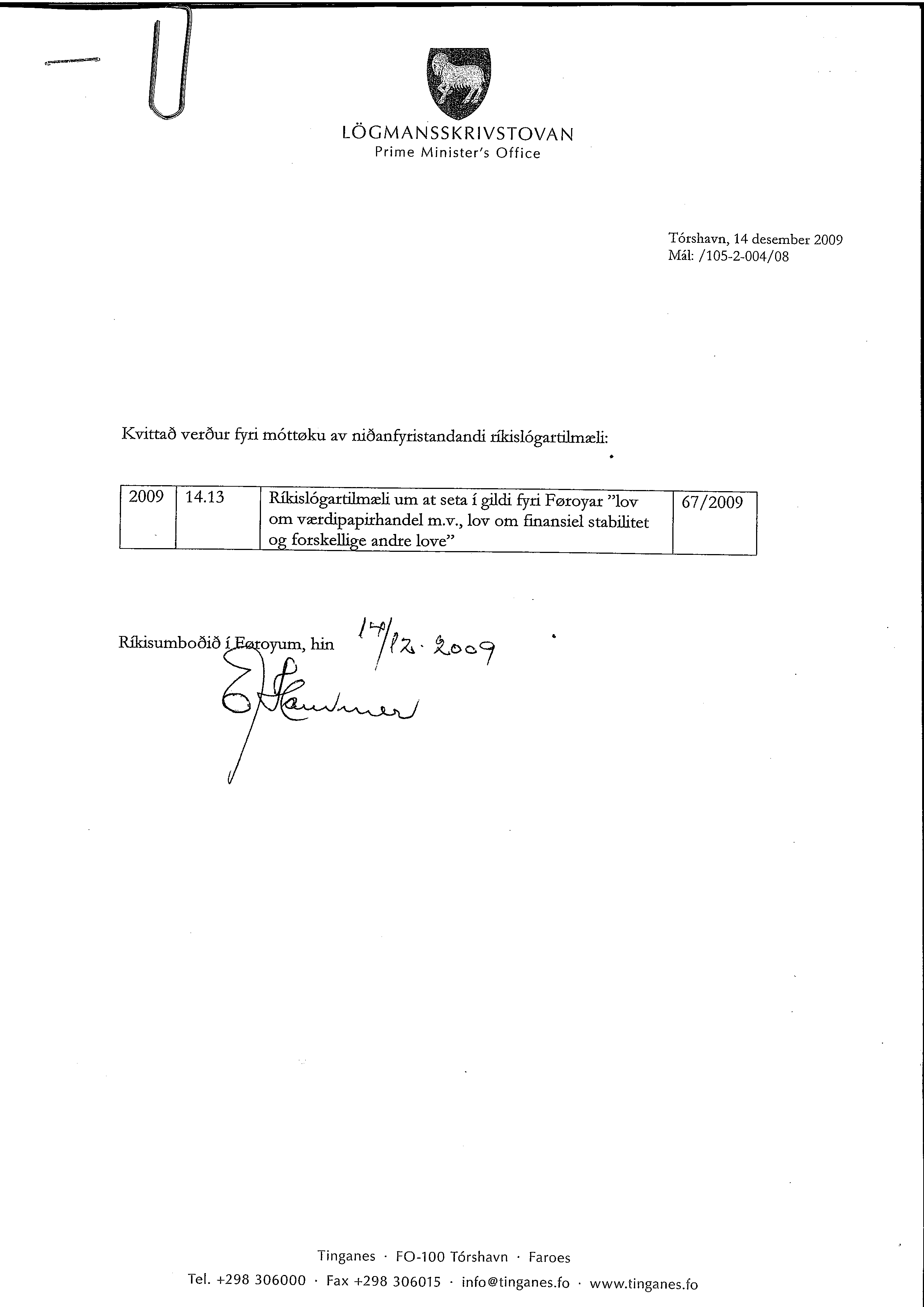 